1 Corinthians 15:29-34 — How Does The Resurrection Change The Way I Live?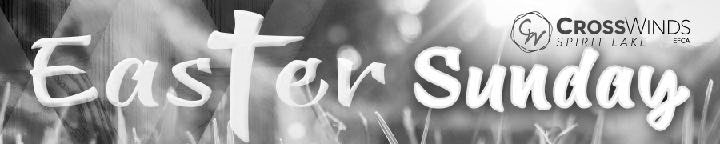 April 4, 20211 Corinthians 15:1-11 — The evidence of the resurrection is irrefutable. Jesus changes lives.Now I would remind you, brothers, of the gospel I preached to you, which you received, in which you stand, and by which you are being saved, if you hold fast to the word I preached to you—unless you believed in vain. 1 Corinthians 15:1–2 (ESV)The Old Testament and Jesus predicted the resurrection.For I delivered to you as of first importance what I also received: that Christ died for our sins in accordance with the Scriptures, that he was buried, that he was raised on the third day in accordance with the Scriptures,… 1 Corinthians 15:3–4 (ESV)Hundreds of eyewitnesses confirmed Jesus’ resurrection.…and that he appeared to Cephas, then to the twelve. Then he appeared to more than five hundred brothers at one time, most of whom are still alive, though some have fallen asleep. Then he appeared to James, then to all the apostles. 
1 Corinthians 15:5–7 (ESV)For we did not follow cleverly devised myths when we made known to you the power and coming of our Lord Jesus Christ, but we were eyewitnesses of his majesty. 2 Peter 1:16 (ESV)Last of all, as to one untimely born, he appeared also to me. For I am the least of the apostles, unworthy to be called an apostle, because I persecuted the church of God. But by the grace of God I am what I am, and his grace toward me was not in vain. On the contrary, I worked harder than any of them, though it was not I, but the grace of God that is with me. Whether then it was I or they, so we preach and so you believed. 1 Corinthians 15:8–11 (ESV)1 Corinthians 15:12-19 — What are the logical conclusions of the resurrection being false?Now if Christ is proclaimed as raised from the dead, how can some of you say that there is no resurrection of the dead? 1 Corinthians 15:12 (ESV)If Jesus did not rise from the dead, our bodies will not rise from the dead.But if there is no resurrection of the dead, then not even Christ has been raised. 1 Corinthians 15:13 (ESV)If Jesus did not rise from the dead, our preaching is useless.And if Christ has not been raised, then our preaching is in vain… 
1 Corinthians 15:14 (ESV)If Jesus did not rise from the dead, our faith is in vain.…and your faith is in vain. 1 Corinthians 15:14 (ESV)And if Christ has not been raised, your faith is futile… 
1 Corinthians 15:17 (ESV)If Jesus did not rise from the dead, the apostles were liars.We are even found to be misrepresenting God, because we testified about God that he raised Christ, whom he did not raise if it is true that the dead are not raised. 1 Corinthians 15:15 (ESV)If Jesus did not rise from the dead, we are still in our sin.And if Christ has not been raised, your faith is futile and you are still in your sins. 1 Corinthians 15:17 (ESV)If Jesus did not rise from the dead, those who have fallen asleep in Christ are lost.Then those also who have fallen asleep in Christ have perished. 
1 Corinthians 15:18 (ESV)If Jesus did not rise from the dead, Christians are the most pitiable of all people.If in Christ we have hope in this life only, we are of all people most to be pitied. 1 Corinthians 15:19 (ESV)1 Corinthians 15:20-28 — What are the logical conclusions of the resurrection being true?But in fact Christ has been raised from the dead, the firstfruits of those who have fallen asleep. 1 Corinthians 15:20 (ESV)
Jesus guarantees our resurrection when He returns.Jesus will destroy every rule, power, and authority (demonic powers) opposed to God. Jesus will establish His authority over everything and everyone.Jesus will destroy death.All things will come under the reign and rule of Jesus. The only thing not under Jesus will be God the Father. 1 Corinthians 15:29-34 — How does the resurrection change the way I live?The resurrection motivates people to be saved by Jesus so they can experience a reunion with their loved ones.Otherwise, what do people mean by being baptized on behalf of the dead? If the dead are not raised at all, why are people baptized on their behalf? 1 Corinthians 15:29 (ESV)The resurrection motivates me to give my life in service to Jesus knowing I will be rewarded by Jesus.Why are we in danger every hour? 1 Corinthians 15:30 (ESV)For this light momentary affliction is preparing for us an eternal weight of glory beyond all comparison, as we look not to the things that are seen but to the things that are unseen. For the things that are seen are transient, but the things that are unseen are eternal. 
2 Corinthians 4:17–18 (ESV)I protest, brothers, by my pride in you, which I have in Christ Jesus our Lord, I die every day! 1 Corinthians 15:31 (ESV)What do I gain if, humanly speaking, I fought with beasts at Ephesus?…” 1 Corinthians 15:32 (ESV)…If the dead are not raised, “Let us eat and drink, for tomorrow we die.” 1 Corinthians 15:32 (ESV)The resurrection motivates me to live a holy life knowing I will be rewarded by Jesus.Do not be deceived: “Bad company ruins good morals.” 
1 Corinthians 15:33 (ESV)Wake up from your drunken stupor, as is right, and do not go on sinning. For some have no knowledge of God. I say this to your shame. 1 Corinthians 15:34 (ESV)